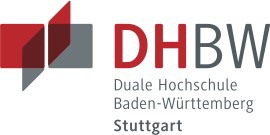 Persönliche Angaben für Betreuungspersonen 
von Studienarbeiten (T3100) und Hausarbeiten (T3000)Datum/Unterschrift:		Mailen Sie uns bitte das digital bzw. handschriftlich unterschriebene Formular zu:gutachten-wiw@dhbw-stuttgart.de; Betreff: T3100-Studienarbeit; Frau FritschAnrede/Titel:Geschlecht:Name: Name: Vorname:Vorname:Geburtsname:Geburtsname:Geburtsdatum:Geburtsdatum:Geburtsort:Geburtsort:Beruf:Beruf:Firma:Firma:Privat:Geschäftlich:Straße:Straße:PLZ/Ort:PLZ/Ort:Tel.:Tel.:Mobil:Mobil:E-Mail:E-Mail:Korrespondenz an Privatadresse: Korrespondenz an Geschäftsadresse:Kreditinstitut:BIC:IBAN:IBAN: